附件1天津市交通运输委员会事业单位公开招聘工作人员笔试防疫与安全须知一、申报健康信息（一）8月2日至5日，报考人员使用本人手机通过“支付宝”、“津心办”APP等渠道申领“天津健康码”，并于8月6日至8月13日每日登录健康码进行1次亮码。（二）8月2日至5日，报考人员使用本人手机通过“通信行程卡”APP 、“支付宝”APP、微信小程序等渠道申领“通信大数据行程卡”。（三）8月2日至5日，报考人员自行下载打印《天津市交通运输委员会2021年事业单位公开招聘笔试考试个人健康承诺书》（以下简称《承诺书》）和《流行病学调查表》（以下简称《流调表》）。8月6日至8月13日，每日监测本人健康状况并如实填写《承诺书》。8月13日考前，填写纸质《流调表》。《承诺书》、《流调表》进入考场时提交。（四）8月2日至5日，报考人员登录网址https://gm4obk.fanqier.cn/f/f6c3iym3或使用手机扫描下方对应二维码进入“健康监测与流行病学调查”小程序，在线填写流调信息。8月6日至8月13日期间，流调信息发生变化的，报考人员登录网址https://gm4obk.fanqier.cn/f/a9736g8z或使用手机扫描下方对应二维码进入“健康监测与流行病学调查更新”小程序，及时进行更新并再次提交，以免影响参加考试。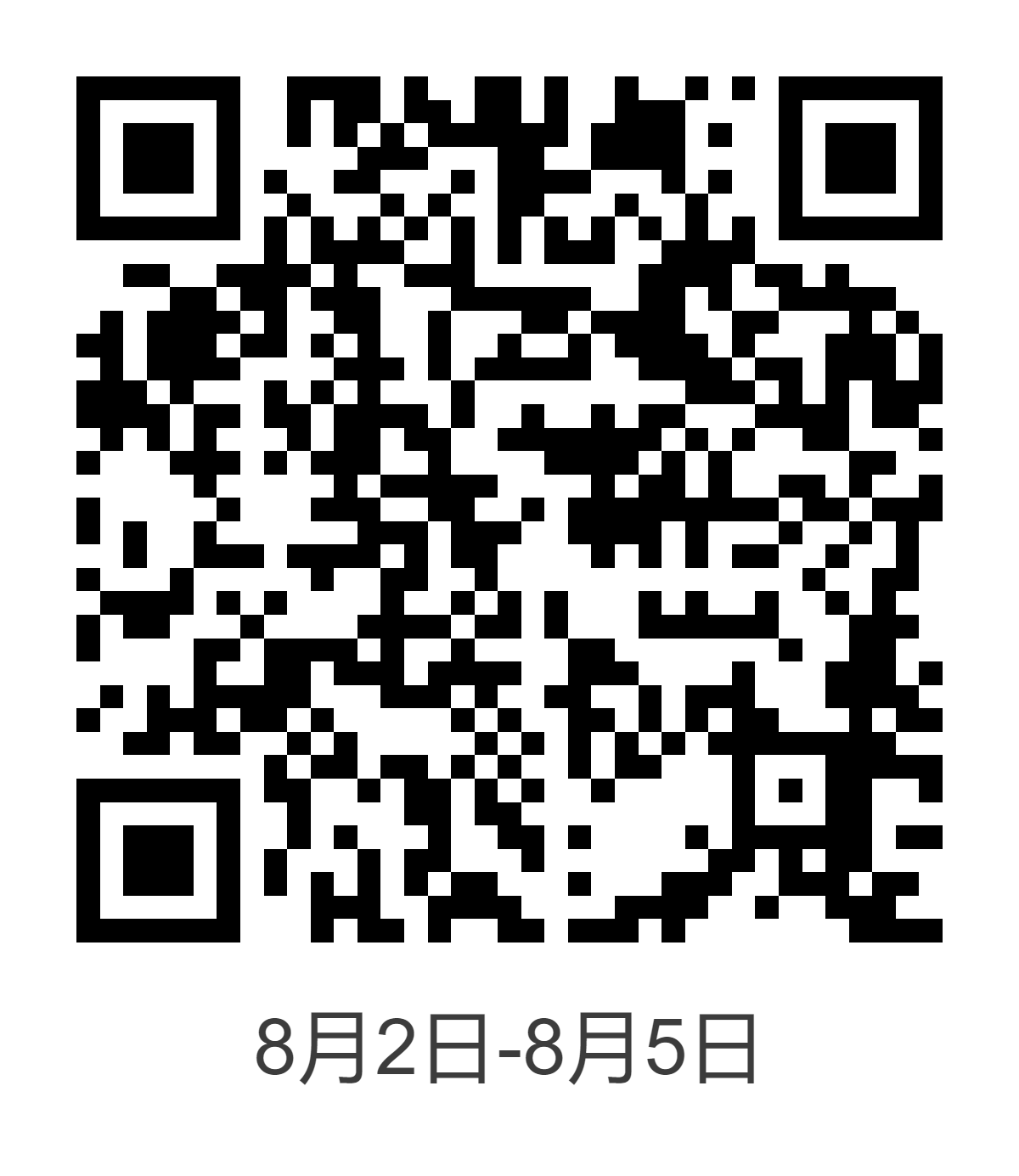 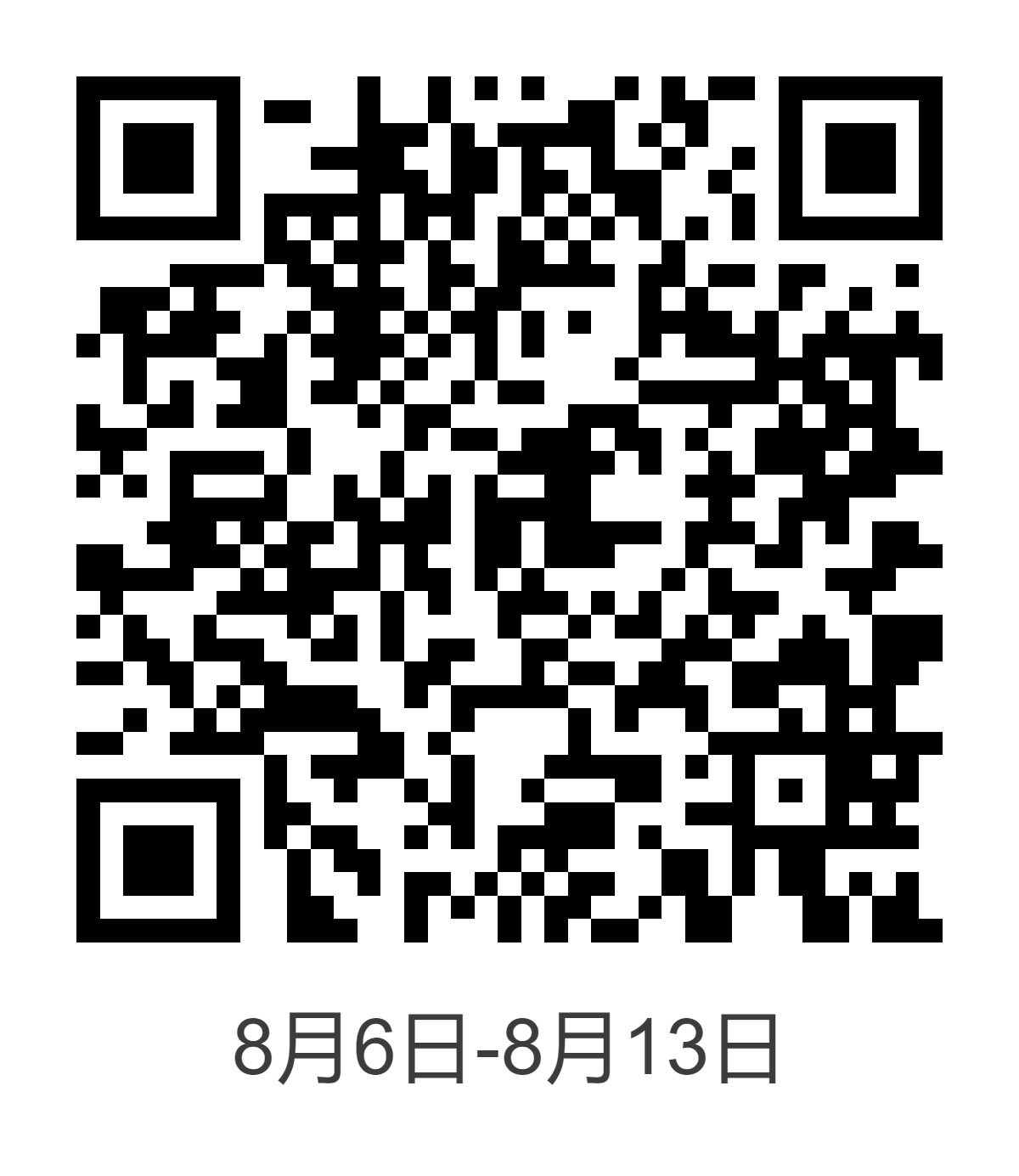 （五）来、返津报考人员须按要求，在抵津前主动向居住地社区报备，或登录“津心办”APP、“津心办”微信小程序和“津心办”支付宝小程序等任意客户端，进入“来津报备”功能进行在线报备 。二、报考人员流调情况分类（一）第一类报考人员1.确诊病例/无症状感染者（含“复阳”患者）；2.疑似病例（含核酸检测阴性尚未排除人员）；3.未满隔离周期的确诊病例/疑似病例/无症状感染者的密切接触者及其次级密切接触者；4.未满隔离周期的入境人员（含港台地区，原则上为未满入境后7日），及不符合入境防疫标准的澳门入境人员（现行政策为无法提供入境前7日内核酸检测阴性证明者，根据国家政策动态调整）；5.7日内具有境内中高风险区旅居史的人员；6.闭环管理期间或脱离岗位未满7日的高风险岗位从业人员；7.通信大数据行程卡非“绿卡”人员；    8.其他需要实行集中隔离或居家隔离的人员。 （二）第二类报考人员1.解除集中隔离未满3日的入境人员（含港台地区）及密切接触者；2.确诊病例/无症状感染者符合出院/舱标准且离院/舱后未满7日的人员；3.其他需要居家健康监测的人员（如涉疫场所暴露人员、时空伴随人员等）。（三）第三类报考人员1.7日内具有境内低风险区旅居史的人员；2.7日内具有澳门旅居史的人员，且符合入境防疫标准；3.解除集中隔离未满7日的人员；4.居家健康监测人员的同住人员；5.考试当天具有发热、干咳、乏力等可疑症状，尚未经医疗机构鉴诊的人员；6.确诊病例/无症状感染者符合出院/舱标准且离院/舱后未满28日的人员；7.离开风险区域、重点疫情地区未满10日的人员；8.其他需要核酸筛查的人员。（四）第四类报考人员除第一、二、三类以外的其他来自常态化防控区域的报考人员。三、报考人员参考具体安排（一）第一类报考人员解除集中隔离或居家隔离后，遵照第二类报考人员进行管理。其中，来津、返津报考人员应同时满足我市最新进津政策有关要求。（二）第二类报考人员满足下列条件可在隔离考场参加考试。1.主动向天津市交通运输委员会报备，自行取得居住地辖区防控指挥部批准同意，并承诺确保达到市域内闭环转运、隔离独立空间、有效个人防护和必要核酸筛查等要求。转运方式可选用个人自驾或专车转运。2.提供考试前72小时内2次核酸检测阴性证明，最后一次为天津市核酸检测阴性证明。第1次核酸检测采样时间为8月10日14时至8月11日14时，第2次核酸检测采样时间为8月12日14时后。3.考试结束当日及隔日（采样间隔满48小时）进行核酸检测，并将检测结果反馈至天津市交通运输委员会。4.其中，来津、返津报考人员应同时满足我市最新进津政策有关要求。（三）第三类报考人员1.提供考试前72小时内2次核酸检测阴性证明，最后一次为天津市核酸检测阴性证明，于隔离考场参加考试。第1次核酸检测采样时间为8月10日14时至8月11日14时，第2次核酸检测采样时间为8月12日14时后。2.考试结束当日及隔日（采样间隔满48小时）进行核酸检测，并将检测结果反馈至天津市交通运输委员会。3.其中，来津、返津报考人员应同时满足我市最新进津政策有关要求。（四）第四类报考人员提供考试前48小时内天津市核酸检测阴性证明参加考试，核酸检测采样时间为8月11日14时后。其中，来津、返津报考人员应同时满足我市最新进津政策有关要求。报考人员情形有变化的，按照变化后对应的类别政策执行。四、严格遵守考试要求（一）进入考点所需的证件、材料1．准考证、有效身份证；2．天津健康码“绿码”；3．通信大数据行程卡“绿卡”；4．新冠病毒疫苗接种码（已接种疫苗报考人员，凭有效电子标识或纸质接种证明参加考试；未接种或未全程接种疫苗报考人员，在现场进行登记后参加考试）；5．本人填写并签字的《承诺书》《流调表》；6．符合时间要求的核酸检测阴性证明（为防止因网络原因现场无法查询电子结果，建议携带纸质检测报告，同时截屏电子报告备查）。（二）考试期间有关要求1．考试当日，至少于开考前90分钟到达考点；2．进入考点后，积极配合测温、验码等健康检查工作；3．除核验身份时，全程佩戴一次性医用口罩或医用外科口罩；4．进、出考场或如厕时与他人保持1米以上距离，避免近距离接触交流；5．考试过程中发现体温达到或超过37.3℃，或出现咳嗽、咽干、呼吸困难、呕吐、腹泻、嗅觉或味觉减退等疑似症状，由考点医护人员进行初步诊断，并视情况安排到备用隔离考场参加考试，或者立即采取隔离措施，送往定点医院进行医治。五、主动进行健康追溯（1）所有报考人员均须进行考后7天健康监测。如有发热或新冠肺炎疑似症状等异常的，应及时就医排除新冠肺炎，必须通过邮箱如实上报异常情况（①有发热等症状，经诊断确诊为新冠肺炎；②有发热等症状，经诊断排除新冠肺炎；③其他情况）。（2）在备用隔离考场参加考试的报考人员，于考试结束当日及隔日（采样间隔满48小时）进行核酸检测，并将核酸检测报告电子版及时发送至电子邮箱:sjtyswrsc@tj.gov.cn。六、温馨提示（一）健康监测与流调小程序及《流调表》事关报考人员和工作人员健康安全，请报考人员高度重视，如实、按时填报，如有变化应及时更新，避免影响疫情防控工作。（二）报考人员应自觉加强个人防护，主动减少外出和聚集，做到非必要不前往国（境）外及国内疫情低中高风险地区。天津本地报考人员考前7天内非必要不离津。外省市来津报考人员，要提前了解来津、离津的最新疫情防控政策，合理安排出行和食宿，入住酒店应选择单人单间。各地疫情防控措施参见“中国政府网”小程序“疫情服务”或查询网址http://www.gov.cn/zhuanti/2021yqfkgdzc/index.htm#/ 。（三）报考人员可通过微信搜索“国家政务服务平台”小程序，查询核酸检测结果、新冠病毒疫苗接种信息、全国核酸检测机构、各地疫情风险等级等信息。（四）请报考人员按要求合理安排核酸检测时间，确保考试入场前查询到检测结果，以免影响参加考试。（五）报考人员应提前准备符合防护要求的医用口罩，不得使用带呼吸阀口罩及一般性装饰口罩。（六）天津市交通运输委员会2021年事业单位公开招聘工作人员笔试考试疫情防控措施，将根据本市疫情形势变化动态调整（不排除因疫情原因再次停考的情况），请报考人员密切关注天津市交通运输委员会官网（http://jtys.tj.gov.cn/）、北方人才网站（http://www.tjrc. com.cn）和天津市人才服务中心网站（http://www.tjtalents.com.cn）发布的通知，及时了解相关政策信息。报考人员须遵守疫情防控政策要求，凡违反疫情防控有关规定，隐瞒病情、旅居史、接触史等信息，以及拒不佩戴口罩等不配合考场疫情防控工作的报考人员，将取消考试资格并依法依规严肃追责。2022年7月29日